「水前寺共済会館グレーシア」公立学校共済組合やすらぎの宿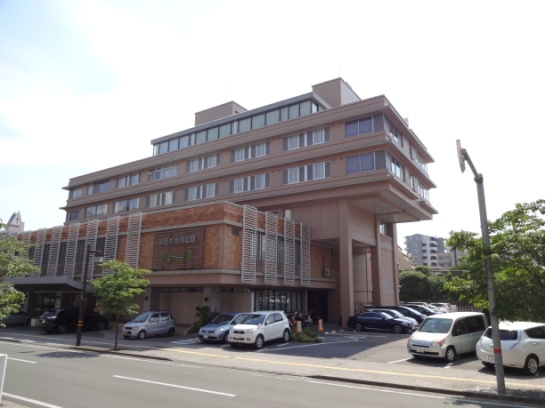 〒862-0950　熊本県熊本市中央区水前寺1丁目33-18TEL：096-383-1281客室31室（和室5室・シングル16室・ツイン10室）定員57人（夏休みは宿泊予約が集中）http://suizenji-kk.com「ホテル熊本テルサ」（熊本県所管の財団法人）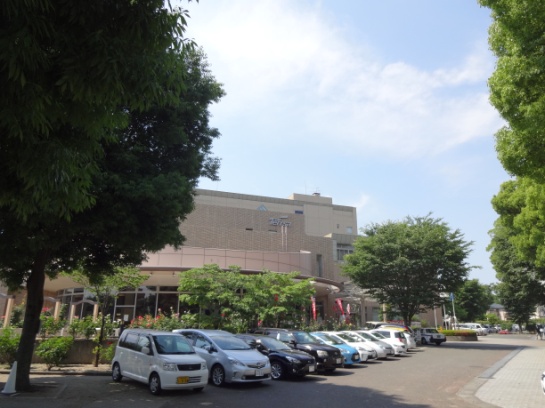 〒862-0956　熊本市中央区水前寺公園28-51TEL：096-387-7777（代表）洋室シングル47室・ツイン10室http://www.kumamoto-terrsa.comグレーシアから東へ徒歩13分　県庁北門前「水前寺コンフォートホテル」（朝食バイキングが人気）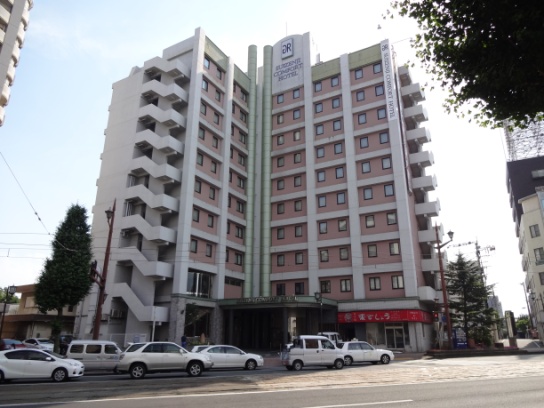 〒862-0941　熊本県熊本市中央区出水１丁目1-1TEL：096-372-4000洋室シングル125室・ツイン17室http://www.gr-comfort.comグレーシアから南へ徒歩4分　路面電車の線路（県道）を横断「エクストールイン熊本水前寺」（簡易朝食は無料）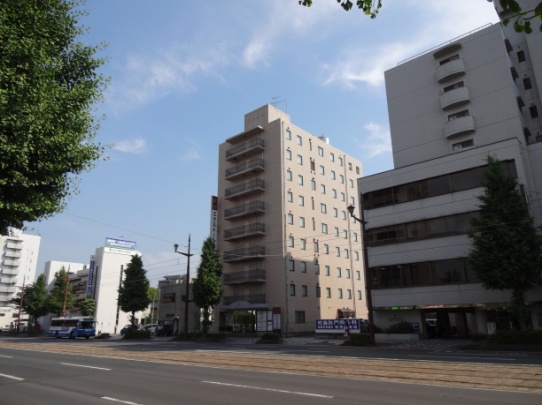 〒862-0941　熊本県熊本市出水１丁目6-16TEL：096-364-3111シングル105室・ツイン2室http://www.extol-suizenji.comグレーシアから南東へ徒歩9分　路面電車の線路（県道）を横断「熊本ビジネスホテル」（7月29日はソフトボールの高校生で満室）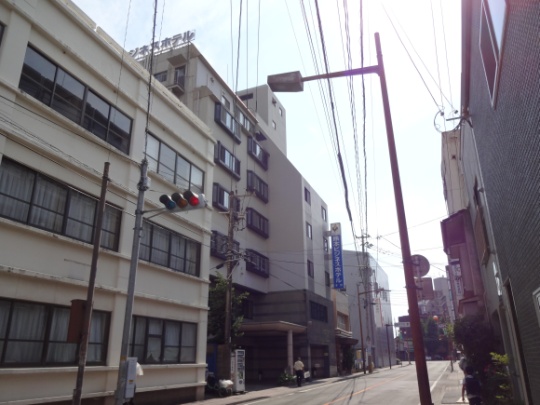 〒862-0956　熊本市中央区水前寺公園1-7TEL：096-384-1144和室洋室合計：71室／　収容人数：112名http://kumab.co.jpグレーシアから西へ徒歩1分「松屋別館」（旧　ホテルアネッソマツヤ）・・・・・旅亭「松屋本館」と向かい合わせ〒862-095　熊本県熊本市中央区水前寺5-5-1TEL：096-213-1331総部屋数52室（靴を脱いでくつろぐJAPAN STYLEの広い客室と大浴場が特徴）http://www.matsuyahonkan.com/2グレーシアから東へ徒歩7分